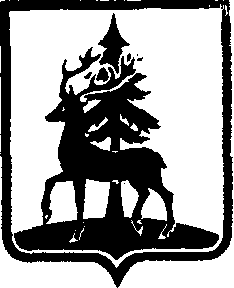 РАСПОРЯЖЕНИЕАДМИНИСТРАЦИИ ГОРОДСКОГО ОКРУГА ГОРОД ЕЛЕЦЛипецкой области Российской Федерации27.05.2020                . Елец Липецкая область                                                                                 № 216-рОб утверждении Порядка оценки  коррупционных  рисков в администрации городского округа  город  Елец	В целях реализации Федерального закона от 25.12.2008 № 273-ФЗ «О противодействии коррупции», Указа Президента Российской Федерации
от 18.05.2009 № 557 «Об утверждении перечня должностей федеральной государственной службы, при замещении которых федеральные государственные служащие обязаны представлять сведения о своих доходах, об имуществе, и обязательствах имущественного характера своих супруги (супруга) и несовершеннолетних детей», руководствуясь Федеральным законом от 06.10.2003 № 131-ФЗ «Об общих принципах организации местного самоуправления в Российской Федерации», Уставом городского округа город Елец:	1. Утвердить Порядок оценки коррупционных рисков в администрации городского округа город Елец согласно приложению к настоящему распоряжению. 	2. Председателю комитета по вопросам муниципальной службы, кадровой работы и делопроизводства администрации городского округа город  Елец О.В. Разинковой ознакомить с настоящим распоряжением всех муниципальных служащих администрации городского округа город Елец. 3. Контроль за исполнением настоящего распоряжения возложить на управляющего делами администрации городского округа город Елец Л.А.Леликову. Глава городского округа город Елец                                                                              Е.В. БоровскихРазинкова Ольга Валентиновна 22356Приложение к распоряжению администрации городского округа город Елецот  27.05.2020 № 216-рПОРЯДОКоценки коррупционных рисковв администрации городского округа город Елец1. Оценка коррупционных рисков является важнейшим элементом антикоррупционной политики администрации городского округа город Елец (далее - администрация города), позволяющая обеспечить соответствие реализуемых антикоррупционных мероприятий специфике деятельности администрации города и рационально использовать ресурсы, направленные на проведение работы по профилактике коррупции в администрации города. 2. Основная задача анализа коррупционных рисков – определить наиболее вероятный способ совершения коррупционного правонарушения и должности, наличие которых требуется для реализации каждой коррупционной схемы. 3. Целью оценки коррупционных рисков в администрации города является определение конкретных направлений деятельности (коррупционно-опасных полномочий) администрации города, при реализации которых наиболее высока вероятность совершения лицами, замещающими должности муниципальной службы в администрации города (далее – муниципальные служащие), коррупционных правонарушений.4. Оценка коррупционных рисков в администрации города проводится ежегодно, в четвертом квартале текущего календарного года, комиссией по соблюдению требований к служебному поведению муниципальных служащих администрации города и урегулированию конфликта интересов5. Проведение оценки коррупционных рисков в администрации города осуществляется в следующем порядке: 1) деятельность администрации города представляется в виде отдельных направлений (полномочий);2) выделяются те направления (полномочия) деятельности администрации города, при реализации которых наиболее вероятно возникновение коррупционных правонарушений; 3) для каждого направления деятельности (полномочия), реализация которого связана с коррупционным риском, составляется описание возможных коррупционных правонарушений, включающее:  а) характеристику выгоды или преимущества, которое может быть получено администрацией города или отдельными муниципальными служащими при совершении коррупционного правонарушения; 	б) должности муниципальной службы в администрации города, которые являются ключевыми для совершения коррупционного правонарушения, или участие которых необходимо, чтобы совершение коррупционного правонарушения стало возможным.6. Результаты оценки коррупционных рисков в администрации города:1) для каждого рассмотренного направления деятельности (коррупционно-опасного полномочия) администрации города составляется общий перечень выявленных коррупционных рисков. Соответствующая информация представляется в форме Карты коррупционных рисков администрации города, утверждаемой правовым актом администрации города, в соответствии с Таблицей:2) формируется перечень должностей муниципальной службы в администрации города, замещение которых связано с коррупционными рисками. При формировании перечня учитываются результаты проведенного мониторинга исполнения муниципальными служащими должностных обязанностей в целях выявления коррупционных рисков при осуществлении возложенных на них функций, включающего:- своевременную фиксацию отклонения действий муниципальных служащих от установленных норм, правил служебного поведения;- выявление и анализ факторов, способствующих ненадлежащему исполнению либо превышению должностных полномочий.3) разрабатывается комплекс мероприятий по устранению или минимизации коррупционных рисков в администрации города;4) корректируется перечень направлений деятельности (коррупционно-опасных полномочий) администрации города и перечня должностей муниципальной службы в администрации города, связанных с коррупционными рисками.№п/пНаправление деятельности(коррупционно-опасныеполномочия)Должности муниципальной службы, связанные с коррупционными рискамиКоррупционный риск(краткое описание возможной коррупционной схемы – типовые ситуации)Меры по устранению коррупционных рисков1…………